	ЛЕСТНИЦЫ ИЗ ДЕРЕВА ПОД ЗАКАЗВы хотите подниматься по красивой, удобной и надежной лестнице в своем доме, коттедже, на даче или на работе? Заказывайте! Наша компания делает лестницы для клиентов со всего Кузбасса. Богатый ассортимент на любой вкус и кошелек!Многообразие форм и конфигурацийБольшой выбор древесины Более 100 типовых вариантовСоздание индивидуального проекта Деревянные лестницы от Группы компаний STG качественно изготавливаются настоящими профессионалами в условиях производства по доступным ценам!Приняв заказ, наши специалисты выезжают на место, где будет устанавливаться конструкция, и проводят необходимые замеры. Затем готовится проект с указанием размеров, затрат на приобретение расходных материалов, изготовление комплектующих и монтаж готового изделия. Для удобства заказчика описание будущей лестницы высылается ему по электронной почте. Выезд специалиста бесплатно!Наши лестницы не скрипят, не шумят, не жалуются!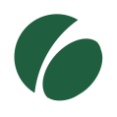 ГРУППА КОМПАНИЙ STGвсё для строительства в Новосибирскеwww.STG-novosibirsk.ru+7 923 528 03 05+7 3842 67 04 08Лестницы маршевые на тетивеЛестницы на косоуреВинтовые с поворотом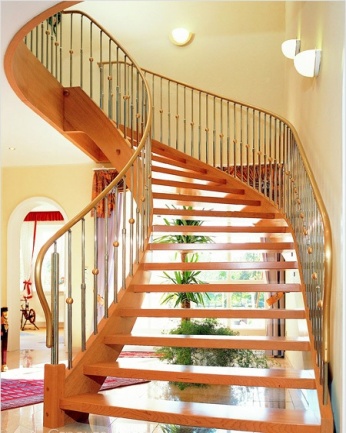 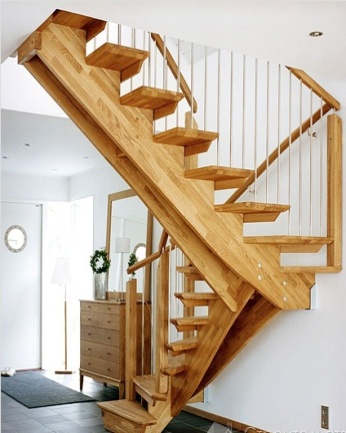 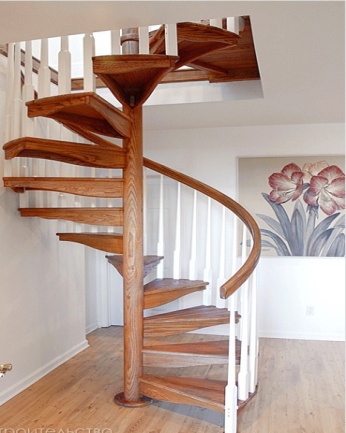 СоснаЛиственницаЯсеньБукДуб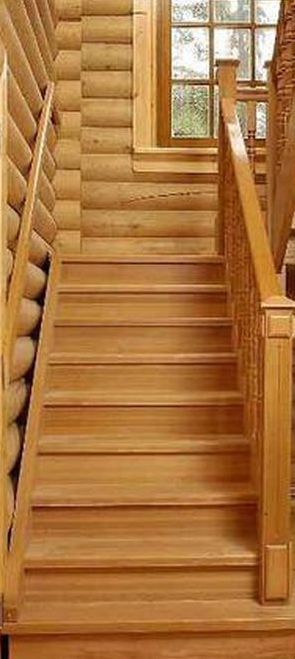 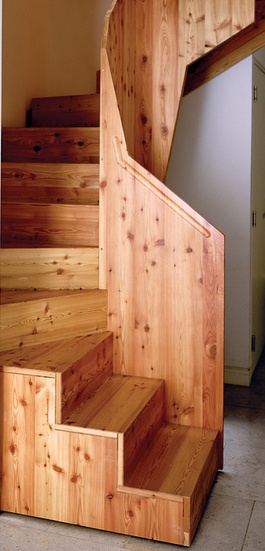 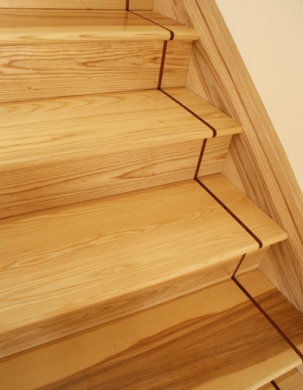 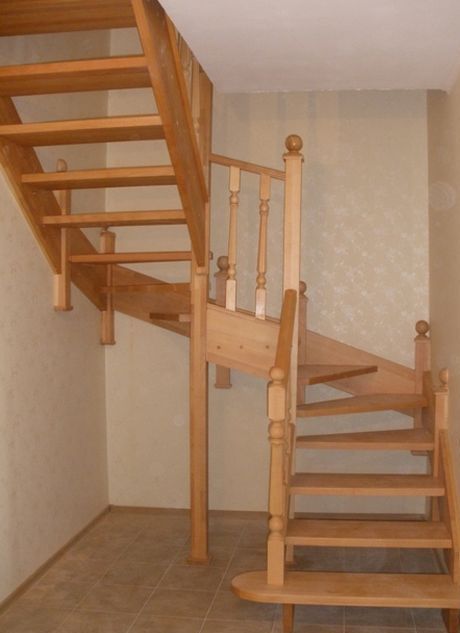 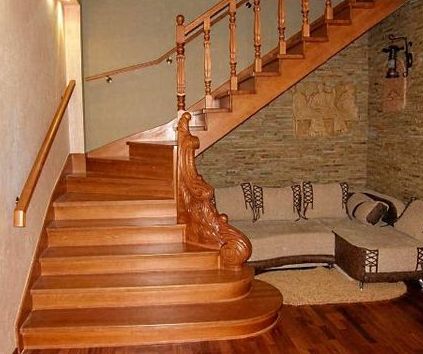 